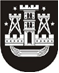 KLAIPĖDOS MIESTO SAVIVALDYBĖS TARYBASPRENDIMASDĖL KLAIPĖDOS MIESTO SAVIVALDYBĖS ŠVIETIMO ĮSTAIGŲ DIDŽIAUSIO LEISTINO PAREIGYBIŲ SKAIČIAUS NUSTATYMO2015 m. spalio 29 d. Nr. T2-272KlaipėdaVadovaudamasi Lietuvos Respublikos vietos savivaldos įstatymo 16 straipsnio 3 dalies 9 punktu, 18 straipsnio 1 dalimi ir Lietuvos Respublikos biudžetinių įstaigų įstatymo 4 straipsnio 3 dalies 7 punktu, Klaipėdos miesto savivaldybės taryba nusprendžia:1. Patvirtinti:1.1. Klaipėdos miesto savivaldybės bendrojo ugdymo mokyklų didžiausią leistiną pareigybių skaičių (1 priedas);1.2. Klaipėdos miesto savivaldybės ikimokyklinio ugdymo įstaigų ir mokyklų-darželių didžiausią leistiną pareigybių skaičių (2 priedas);1.3. Klaipėdos mieto savivaldybės neformaliojo švietimo įstaigų didžiausią leistiną pareigybių  skaičių (3 priedas);1.4. Klaipėdos miesto savivaldybės švietimo pagalbos įstaigų didžiausią leistiną pareigybių skaičių (4 priedas).2. Pavesti Klaipėdos miesto savivaldybės administracijai nustatyti didžiausią leistiną pedagoginių valandų (kontaktinių ir nekontaktinių) skaičių bendrojo ugdymo mokyklose ir neformaliojo vaikų švietimo įstaigose mokslo metams pagal Bendruosius ugdymo planus ir klasių komplektų skaičių.3. Pripažinti netekusiu galios Klaipėdos miesto savivaldybės tarybos 2014 m. spalio 23 d. sprendimo Nr. T2-281 „Dėl Klaipėdos miesto savivaldybės švietimo įstaigų didžiausio leistino pareigybių skaičiaus nustatymo“ 1 punktą.4. Skelbti šį sprendimą Teisės aktų registre ir Klaipėdos miesto savivaldybės interneto svetainėje.Savivaldybės merasVytautas Grubliauskas